ЗАЯВКА НА ОБУЧЕНИЕВ соответствии со статьей 9 Федерального закона от 27 июля 2006 года № 152-ФЗ «О персональных данных» даю согласие на обработку моих персональных данных, указанных в настоящей заявке, в том числе на совершение следующих действий: обработку (включая сбор, систематизацию, накопление, уточнение (обновление, изменение), использование, обезличивание, уничтожение), хранение, публикацию на официальных ресурсах в сети Интернет.ВНИМАНИЕ! Заявка является подтверждением возможности приезда слушателя на обучение в Москву. Заявка заполняется на одного слушателя. Заполненная заявка (в формате doc. и сканированная копия с подписью) и копии необходимых документов направляются на адрес электронной почты st.iroski@mail.ru. Оригинал заявки, личное заявление и копии необходимых документов также представляются по прибытии в Москву перед началом обучения.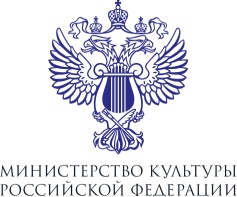 МИНИСТЕРСТВО КУЛЬТУРЫ РОССИЙСКОЙ ФЕДЕРАЦИИФедеральное государственное бюджетноеобразовательное учреждение высшего образования«РОССИЙСКАЯ АКАДЕМИЯ МУЗЫКИ ИМЕНИ ГНЕСИНЫХ»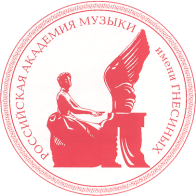 СВЕДЕНИЯ О СЛУШАТЕЛЕСВЕДЕНИЯ О СЛУШАТЕЛЕФамилия, имя, отчество слушателя(полностью)Дата рожденияГражданствоАдрес(индекс, субъект, район, населенный пункт, улица, дом)Контактный телефонЕ-mailНаименование программыповышения квалификацииПродолжительность обучения______ часовДаты проведения«____» __________ – «____» ___________ 2018 годаСВЕДЕНИЯ О ПРОФЕССИОНАЛЬНОМ ОБРАЗОВАНИИ СЛУШАТЕЛЯСВЕДЕНИЯ О ПРОФЕССИОНАЛЬНОМ ОБРАЗОВАНИИ СЛУШАТЕЛЯУровень образования(нужное подчеркнуть)среднее профессиональное   /   высшееНаименование образовательной организацииАдрес образовательной организации(индекс, субъект, район, населенный пункт, улица, дом)Специальность по дипломуГод окончанияСВЕДЕНИЯ О ПРОФЕССИОНАЛЬНОЙ ДЕЯТЕЛЬНОСТИ СЛУШАТЕЛЯСВЕДЕНИЯ О ПРОФЕССИОНАЛЬНОЙ ДЕЯТЕЛЬНОСТИ СЛУШАТЕЛЯМесто работы на момент подачи заявки (полное наименование организации)Адрес организации(индекс, субъект, район, населенный пункт, улица, дом)Занимаемая должностьПреподаваемые предметы / дисциплины (только для педагогических работников)Стаж работы в данной организации_______ летОбщий стаж работы по специальности_______ летИНФОРМАЦИЯ ДЛЯ ЗАКЛЮЧЕНИЯ ДОГОВОРА НА ОБУЧЕНИЕИНФОРМАЦИЯ ДЛЯ ЗАКЛЮЧЕНИЯ ДОГОВОРА НА ОБУЧЕНИЕИНФОРМАЦИЯ ДЛЯ ЗАКЛЮЧЕНИЯ ДОГОВОРА НА ОБУЧЕНИЕИНФОРМАЦИЯ ДЛЯ ЗАКЛЮЧЕНИЯ ДОГОВОРА НА ОБУЧЕНИЕИНФОРМАЦИЯ ДЛЯ ЗАКЛЮЧЕНИЯ ДОГОВОРА НА ОБУЧЕНИЕИНФОРМАЦИЯ ДЛЯ ЗАКЛЮЧЕНИЯ ДОГОВОРА НА ОБУЧЕНИЕФорма оплаты (нужное подчеркнуть)Форма оплаты (нужное подчеркнуть)Форма оплаты (нужное подчеркнуть)Форма оплаты (нужное подчеркнуть)наличная  /  безналичнаяналичная  /  безналичнаяВ случае безналичной оплаты:В случае безналичной оплаты:В случае безналичной оплаты:В случае безналичной оплаты:В случае безналичной оплаты:В случае безналичной оплаты:Полное название направляющей организации (плательщика) по уставуПолное название направляющей организации (плательщика) по уставуПолное название направляющей организации (плательщика) по уставуПолное название направляющей организации (плательщика) по уставуФамилия, имя, отчество руководителя организации (полностью)Фамилия, имя, отчество руководителя организации (полностью)Фамилия, имя, отчество руководителя организации (полностью)Фамилия, имя, отчество руководителя организации (полностью)Должность руководителяДолжность руководителяДолжность руководителяДолжность руководителяДействует на основании(отметить нужное)Действует на основании(отметить нужное)Действует на основании(отметить нужное)Действует на основании(отметить нужное)□ Устава□ Доверенности от «___» ______________ 20___ г.№ ______________□ Устава□ Доверенности от «___» ______________ 20___ г.№ ______________Банковские реквизиты организации - плательщикаБанковские реквизиты организации - плательщикаБанковские реквизиты организации - плательщикаБанковские реквизиты организации - плательщикаВ случае наличной оплаты:В случае наличной оплаты:В случае наличной оплаты:В случае наличной оплаты:В случае наличной оплаты:В случае наличной оплаты:Паспортные данные слушателя:Паспортные данные слушателя:Паспортные данные слушателя:Паспортные данные слушателя:Паспортные данные слушателя:Паспортные данные слушателя:серияномердата выдачи «____» ______________ ______ г.выдан (наименование органа, выдавшего паспорт)выдан (наименование органа, выдавшего паспорт)выдан (наименование органа, выдавшего паспорт)выдан (наименование органа, выдавшего паспорт)выдан (наименование органа, выдавшего паспорт)выдан (наименование органа, выдавшего паспорт)«____» ________________ 2018 года______________________________Дата заполненияПодписьФедеральное государственное бюджетноеобразовательное учреждение высшего образования«Российская академия музыки имени Гнесиных»Поварская ул., д. 30-36Москва, Россия, 121069Федеральный ресурсный методический центрразвития образования в сфере культуры и искусства+7 (495) 690-34-39  www.iroski.ru  st.iroski@mail.ruЦентр переподготовки и повышения квалификации+7 (495) 690-34-39 www.gnesin-academy.ru  fpk@gnesin-academy.ru